Screening and PreventionObjectives:To define screening / prevention and its uses in family practice.To identify Screening types and targeted people for each type with examples.To explain pros and cons of screening.To identify appropriate approaches for prevention and screening of common problems in primary care.To understand the Criteria for screening tests.To justify the rational for selection of a screening test with practical case /condition, examples like for CA. breast, Ca. colon, Ca. prostate.1st Objective : To define screening / prevention and its uses in family practice :A) Screening is defined as:The systematic testing of asymptomatic individuals for pre-clinical disease. The ability to diagnose and treat a potentially serious condition at an early stage when it is still treatable. (Oxford handbook of general practice).The aim of screening is: To be able to diagnose and treat a potentially serious condition at an early stage when it is still treatable. To prevent or delay the development of advanced disease in the subset with preclinical disease.B) Prevention is defined as:Health promoting and preventing diseases’ occurrence.Averting and eliminating diseases and minimizing the impact of diseases.2nd Objective: To identify Screening types and targeted people for each type with examples. Mass screening: is screening of a whole population or sub-group.Ex: Visual defects in school children.High risk /selection screening : Applied selectively to a high risk groups, on the basis of epidemiological research. Ex: screening of cervix cancer in lower social groups.Multi-purpose OR Multi-phasic :Applying two or more screening tests in combination to a large number of people at one time (usually Expensive).Ex: chemical and hematological tests on blood and urine specimens. Additional: Types of prevention were not mentioned in the objectives but I believe they are important:Primary prevention:Health promoting and preventing diseases’ occurrence.Ex: Avoiding harmful exposure, Vaccination, Prophylaxis, Education, Structural safety, Sanitation and Sterilization.Secondary prevention:Is to reduce the impact of a disease or injury that has already occurred, by:Screening and treating diseases or injuries as soon as possible to halt or slow their progression.Encouraging personal strategies to prevent re-injury or recurrenceEx: Mammograms to detect breast cancer (carcinoma in situ).Tertiary prevention: Prevention of complications once a symptomatic disease is present and has lasting effects.Ex:  - long term management in DM patients.       - Stroke rehabilitation program. 3rd objective: To explain pros and cons of screening.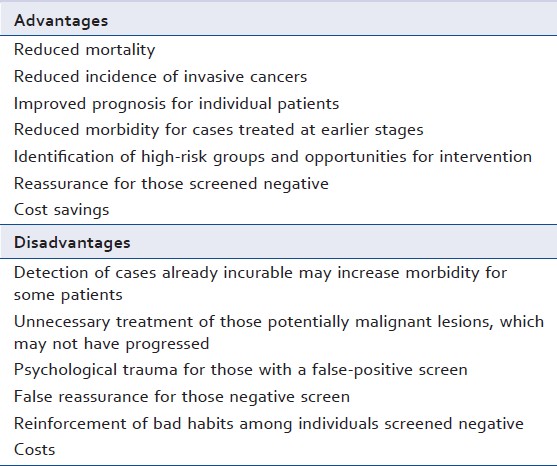 NOTE: The doctor emphasized the importance of differentiation between Screening and Diagnosis: 4th Objective : To understand the Criteria for screening tests.The Wilson–Jungner criteria for screening:All screening tests should meet the following criteria before they are introduced to the target population: The condition being screened for is an important health problem. Natural history of the condition is well understood. There is a detectable early stage. Treatment at early stage is of more benefit than at late stage.There is a suitable test to detect early stage disease. The test is acceptable to the target population. Intervals for repeating the test have been determined. Adequate health service provision has been made for the extra clinical workload resulting from screening. Risks, both physical and psychological, are < benefitsCosts are worthwhile in relation to benefits  gained5th Objective: To identify appropriate approaches for prevention and screening of common problems in primary care.Diabetes Mellitus:Diabetes mellitus is one of the most common diagnoses made by family physicians.Lifestyle (Obesity) and pharmacologic interventions decrease progression to diabetes in patients with impaired fasting glucose or impaired glucose tolerance. Uncontrolled diabetes can lead to blindness, limb amputation, kidney failure, and vascular heart disease.Screening is recommended for abnormal blood glucose and type 2 diabetes in adults 40 to 70 years of age who are overweight or obese, and repeating testing every 3 years if results are normal.Screen all adults who are overweight (BMI ≥ 25 kg/ m2) and have additional risk factors.Screening for type 1 diabetes is not recommendedHypertension:Hypertension is a major risk factor for CVDIt is usually asymptomatic until it causes organ damage.Usually found during routine BP screening or incidentallyChanging in the lifestyle habits will help in prevention of hypertension:Offer smoking cessation advice and help.Decrease weightExercise.  Dietary salt intake.       Statin For primary prevention in patients >40yScreening for high blood pressure is recommended in: Adults 40 years or older -> annuallyAdults aged 18 to 39 annually if risk factors are present (family history, obesity, 130-139/85-89 mmHg).Adults aged 18 to 39 with no risk factors every three years.6th Objective: To justify the rational for selection of a screening test with practical case /condition, examples like for CA. breast, Ca. colon, Ca. prostate.Breast cancer: -It is the most common cause of death in women aged 35-55.-It’s an important health problem, where early diagnosis is critical.-Mammography is the only screening test shown to reduce breast Cancer–related mortality.-screening should be offered at least biennially to women 50 to 74 years of age.-High-risk women <50y: Women with family history of breast cancer may benefit from earlier screening and/or genetic screening.-Women known to have a genetic mutation should be offered annual MRI surveillance from 20y if TP53 mutation, and from 30y if BRCA1/2 mutation.Colorectal Cancer:Most common cancer in Saudi males and 3rd in Saudi females.25-30% of patients present with distant metastasisPatients at risk: Lifestyle factors:  Dietary factors. Alcohol.  Physical activity.First-degree relative.Medication that will decrease the risk: HRT-risk.  COC pill.  Statins.  Aspirin.Screening in persons at average risk should begin at 50 years of ageRecommended every 2y to all patients aged 60–74y.Screening tests:High-sensitivity fecal occult blood testing annually.Flexible sigmoidoscopy every five years with high-sensitivity fecal occult blood testing every three years.Colonoscopy every 10 years.Prostate cancer:Second most common cancer affecting men.Risk factors:    85% are diagnosed aged >65y Genetic.   Dietary (low intake of fruit, high intake of fat, meat, and Ca2+)Problems with screening:Incidental post-mortem evidence of prostate cancer is high (75% men>75y);Inadequate screening testsScreening tests:• Prostate-specific antigen (PSA) • Digital rectal examination (DRE) Operator-dependent, Annual screening in the USA and Germany has not decrease mortality• Transrectal ultrasound (TRUS) Too expensiveThe most effective screening regime involves rectal examination and PSAA digital rectal examination and PSA test are recommended for patients with any of the following unexplained symptoms: -Erectile dysfunction-Hematuria-Lower back pain-Bone pain -lower urinary tract symptoms-Weight loss, especially in the elderly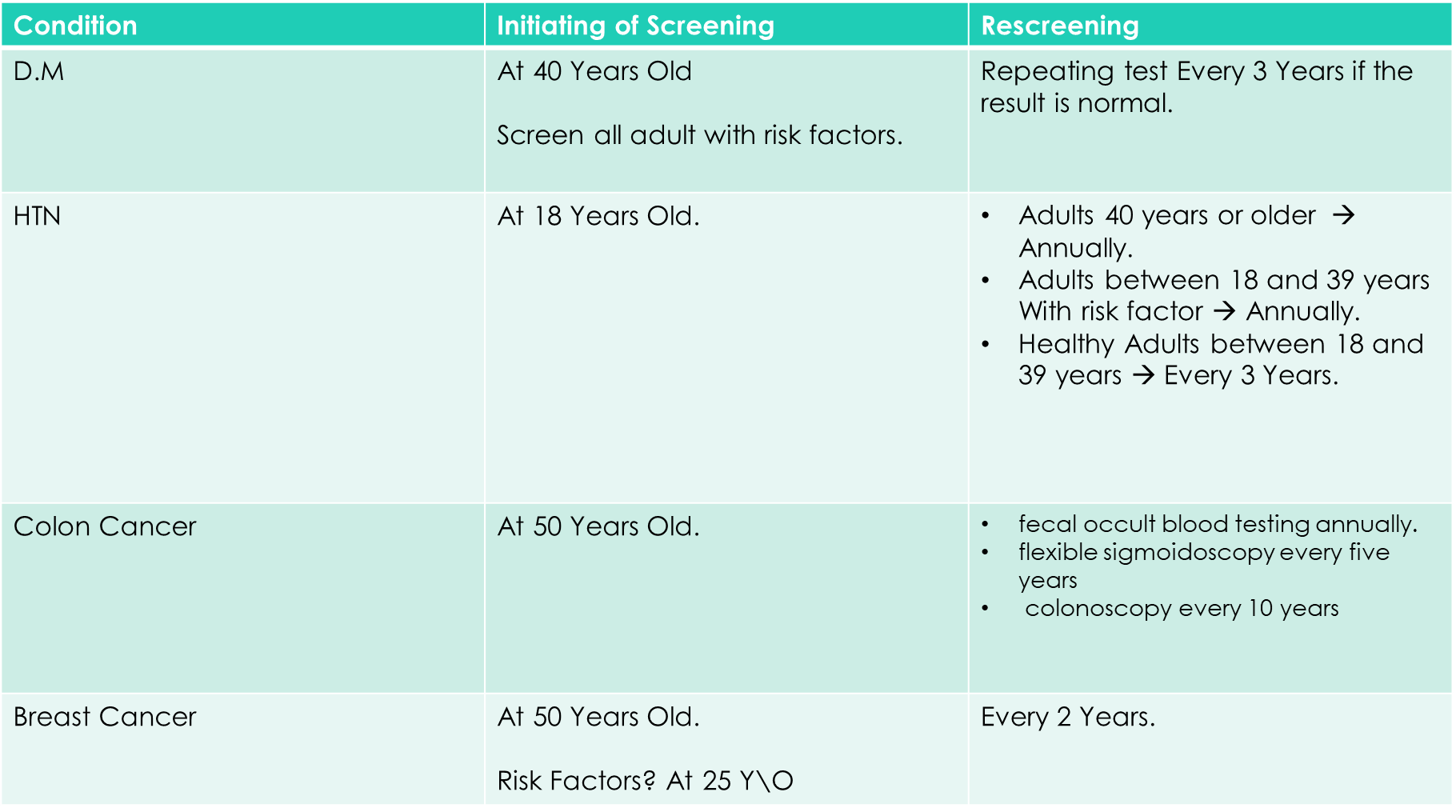 DiseaseSymptomsIndividualsPre-test probability of the diseaseScreeningPre-clinical satgeUsually AbsentAsymptomaticLowDiagnosisClinically overtUsually PresentSymptomaticHigh 